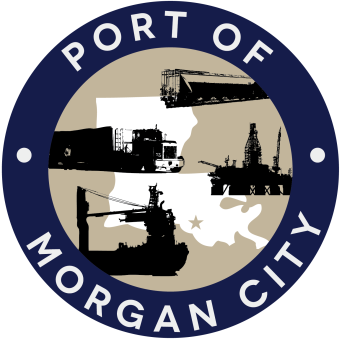 AGENDA AND TERMINAL DISTRICTRegular Meeting of September 12, 2016 – 5:00 p.m. – 7327 Highway 182Call to OrderRoll CallInvocation  Pledge of AllegianceMinutesRegular Meeting of August 8, 2016Finance Report 	A.	Presentation and discussion of financial reports for August 2016 – Deborah GarberB.	Invoices Guest(s)  	A.	United States Coast Guard	B.	Corps of Engineers, New Orleans DistrictRaymond “Mac” Wade - Executive Director’s ReportA.	Consultant – Michael Knobloch, Knobloch Professional Services, LLCB.	Consultant – Clay Breaud, Providence/GSE C.	Consultant – Mike Lowe, GHD ServicesD.	Consultant – Craig Noel, American Integration ContractorsE.	Cindy Cutrera, Manager of Economic DevelopmentGerard Bourgeois - Legal Report   New Business Discussion and any action on Louisiana Compliance Questionnaire 	Discussion and any action regarding preparation and submission of an application to the Louisiana Port Construction and Development Priority Program for assistance in the implementation of a port improvement projectOld Business A.	Discussion and any action on leasing, improvements, maintenance and repairs to facility(ies), including Coast Guard lease(s)B. 	Discussion and any action regarding the U.S. Department of Homeland Security grant program, including request for proposals, bids, purchases, project management, generators, computer data system and NOAA ports system(s).C. 	Discussion and any action on Government Operations and Emergency Center including bids, purchases, project agreements, change orders, inspection, payments, leasing and Facility Planning and Control D.	Discussion and any action on Atchafalaya River Channel dredging and sediment management, including survey services, consulting services and economic study(ies) E.	Discussion and any action on 2016 flood fight.Adjournment In accordance with the Americans with Disabilities Act, if you need special assistance, please contact Tori Henry at 985-384-0850, describing the assistance that is necessary. 